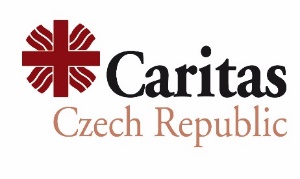 	განაცხადის ფორმა (სავალდებულო):	ინფორმაცია განმცხადებლის შესახებ:წინადადება: ბოლო სამი წლის განმავლობაში შესრულებული სამშენებლო-სარეაბილიტაციო პროექტების ჩამონათვალი:შევსებულია და ხელმოწერილია:სახელი/გვარი: ___________________________	_____თანამდებობა: __________________________თარიღი: ____________________________გთხოვთ, შეავსოთ წინამდებარე ფორმა და ხელმოწერილი ორგანიზაციის ბეჭდით წარმოადგინოთ სატენდერო დოკუმენტაციასთან ერთად როგორც ელექტრონულად მითითებულ ელ-ფოსტაზე, ასევე ბეჭდვითი სახით განცხადებაში მითითებულ მისამართზე. განმცხადებლის რეგისტრირებული სახელწოდება:საიდენტიფიკაციო კოდი:რეგისტრაციის თარიღი:ორგანიზაციის ხელმძღვანელის სახელი/გვარი (ოფიციალურ დოკუმენტებზე ხელმომწერი):საკონტაქტო ტელეფონის ნომერი:საკონტაქტო ელ-ფოსტა: სამშენებლო ბიზნესში მუშაობის გამოცდილების ხანგრძლივობა:დაქირავებულ თანამშრომელთა რაოდენობა:ფინანსური მენეჯერის სახელი/გვარი:სამშენებლო მენეჯერის სახელი/გვარი:ფინანსური ანგარიშგების სისტემა:პროექტის შემოთავაზებული ღირებულება ეროვნულ ვალუტაში (საქართველოს კანონმდებლობით დადგენილი გადასახადების ჩათვლით):სამუშაოს შესრულების სავარაუდო დრო (დღეების რაოდენობა):გთხოვთ, მიუთითოთ, მოცემული სამუშაოებისთვის დაქირავებული თანამშრომლებიდან რამდენია დუშეთის მკვიდრი? (შენიშვნა: შერჩევის შემთხვევაში კონტრაქტორმა უნდა წარმოადგინოს დამადასტურებელი ხელშეკრულებები)პროექტის შესრულების წელი სამუშაოს ღირებულება ლარშისამუშაოს აღწერილობა და ადგილმდებარეობადამკვეთის სახელწოდება2019მაგ. დუშეთში მდებარე სკოლის რეაბილიტაცია… 